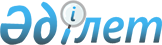 Мәслихаттың 2013 жылғы 27 желтоқсандағы № 227 "Рудный қаласының 2014-2016 жылдарға арналған қалалық бюджеті туралы" шешіміне өзгерістер енгізу туралыҚостанай облысы Рудный қаласы мәслихатының 2014 жылғы 22 қазандағы № 332 шешімі. Қостанай облысының Әділет департаментінде 2014 жылғы 28 қазанда № 5133 болып тіркелді

      Қазақстан Республикасының 2008 жылғы 4 желтоқсандағы Бюджет кодексінің 106 және 109-баптарына, Қазақстан Республикасының 2001 жылғы 23 қаңтардағы «Қазақстан Республикасындағы жергілікті мемлекеттік басқару және өзін-өзі басқару туралы» Заңының 6-бабына сәйкес мәслихат ШЕШІМ ҚАБЫЛДАДЫ:

      1. 

Мәслихаттың 2013 жылғы 27 желтоқсандағы № 227 «Рудный қаласының 2014-2016 жылдарға арналған қалалық бюджеті туралы» шешіміне (Нормативтік құқықтық актілерді мемлекеттік тіркеу тізілімінде 4387 нөмірімен тіркелген, 2014 жылғы 7 қаңтарда «Рудненский рабочий» қалалық газетінде жарияланған) мынадай өзгерістер енгізілсін:



      көрсетілген шешімнің 1-тармағында:



      1), 2) тармақшалары жаңа редакцияда жазылсын:



      «1) кірістер – 14952556,7 мың теңге, оның ішінде мыналар бойынша:



      салықтық түсімдер – 11593260,0 мың теңге;



      салықтық емес түсімдер – 34416,0 мың теңге;



      негізгі капиталды сатудан түсетін түсімдер – 812 012,0 мың теңге;



      трансферттер түсімі – 2512868,7 мың теңге;



      2) шығындар – 15197604,3 мың теңге;»;



      4) тармақшасы жаңа редакцияда жазылсын:



      «4) қаржы активтерімен операциялар бойынша сальдо – 62449,2 мың теңге;»;



      көрсетілген шешімнің 4-тармағы жаңа редакцияда жазылсын:



      «4. Рудный қаласы жергілікті атқарушы органының 2014 жылға арналған резервінің мөлшері 93 001,2 мың теңге сомасында бекітілсін.»;



      көрсетілген шешімнің 1, 5, 6-қосымшалары осы шешімнің 1, 2, 3-қосымшаларына сәйкес жаңа редакцияда жазылсын.

      2. 

Осы шешім 2014 жылдың 1 қаңтарынан бастап қолданысқа енгізіледі.

 

  

Рудный қаласының 2014 жылға арналған қалалық бюджеті

  

Горняцк кентінің 2014 жылға арналған бюджеттік бағдарламалар тізбесі

  

Қашар кентінің 2014 жылға арналған бюджеттік бағдарламалар тізбесі

 
					© 2012. Қазақстан Республикасы Әділет министрлігінің «Қазақстан Республикасының Заңнама және құқықтық ақпарат институты» ШЖҚ РМК
				

      Қалалық мәслихаттың кезектен

      тыс сессиясының төрағасы



      Қалалық мәслихат хатшысыА. Бисенбаева

В. Лощинин

Мәслихаттың

2014 жылғы 22 қазандағы

№ 332 шешіміне 1-қосымша

Мәслихаттың

2013 жылғы 27 желтоқсандағы

№ 227 шешіміне 1-қосымша

Санаты

Санаты

Санаты

Санаты

СанатыСомасы,

мың теңгеСыныбыСыныбыСыныбыСыныбыСомасы,

мың теңгеІшкі сыныбыІшкі сыныбыСомасы,

мың теңгеАтауыСомасы,

мың теңге

122345I. Кірістер14952556,7

1Салықтық түсімдер11593260,0

10101Табыс салығы4513466,0

101012Жеке табыс салығы4513466,0

10303Әлеуметтiк салық3593204,0

103031Әлеуметтiк салық3593204,0

10404Меншiкке салынатын салықтар909164,0

104041Мүлiкке салынатын салықтар622112,0

104043Жер салығы32584,0

104044Көлiк құралдарына салынатын салық254459,0

104045Бірыңғай жер салығы9,0

10505Тауарларға, жұмыстарға және қызметтерге салынатын ішкі салықтар2538034,0

105052Акциздер1478632,0

105053Табиғи және басқа да ресурстарды пайдаланғаны үшiн түсетiн түсiмдер1003103,0

105054Кәсiпкерлiк және кәсiби қызметтi жүргiзгенi үшiн алынатын алымдар53173,0

105055Ойын бизнесіне салық3126,0

10808Заңдық мәнді іс-әрекеттерді жасағаны және (немесе) оған уәкілеттігі бар мемлекеттік органдар немесе лауазымды адамдар құжаттар бергені үшін алынатын міндетті төлемдер

 

 39392,0

108081Мемлекеттік баж39392,0

2Салықтық емес түсiмдер34416,0

20101Мемлекеттік меншіктен түсетін кірістер25319,0

201011Мемлекеттік кәсіпорындардың таза кірісі бөлігінің түсімдері213,0

201015Мемлекет меншігіндегі мүлікті жалға беруден түсетін кірістер25106,0

20606Өзге де салықтық емес түсiмдер9097,0

206061Өзге де салықтық емес түсiмдер9097,0

3Негізгі капиталды сатудан түсетін түсімдер812012,0

30101Мемлекеттік мекемелерге бекітілген мемлекеттік мүлікті сату9147,0

301011Мемлекеттік мекемелерге бекітілген мемлекеттік мүлікті сату9147,0

30303Жердi және материалдық емес активтердi сату802865,0

303031Жерді сату619640,0

303032Материалдық емес активтерді сату183225,0

4Трансферттердің түсімдері2512868,7

40202Мемлекеттiк басқарудың жоғары тұрған органдарынан түсетiн трансферттер2512868,7

402022Облыстық бюджеттен түсетiн трансферттер2512868,7

Функционалдық топ

Функционалдық топ

Функционалдық топ

Функционалдық топ

Функционалдық топСомасы,

мың теңгеКіші функцияКіші функцияКіші функцияКіші функцияСомасы,

мың теңгеБюджеттік бағдарламалардың әкiмшiсiБюджеттік бағдарламалардың әкiмшiсiБюджеттік бағдарламалардың әкiмшiсiСомасы,

мың теңгеБағдарламаБағдарламаСомасы,

мың теңгеАтауыСомасы,

мың теңге

123456II. Шығындар15197604,3

01Жалпы сипаттағы мемлекеттiк қызметтер207533,71Мемлекеттiк басқарудың жалпы функцияларын орындайтын өкiлдi, атқарушы және басқа органдар163966,6112Аудан (облыстық маңызы бар қала) мәслихатының аппараты13847,0001Аудан (облыстық маңызы бар қала) мәслихатының қызметін қамтамасыз ету жөніндегі қызметтер13847,0122Аудан (облыстық маңызы бар қала) әкімінің аппараты93207,4001Аудан (облыстық маңызы бар қала) әкімінің қызметін қамтамасыз ету жөніндегі қызметтер93207,4123Қаладағы аудан, аудандық маңызы бар қала, кент, ауыл, ауылдық округ әкімінің аппараты56912,2001Қаладағы аудан, аудандық маңызы бар қала, кент, ауыл, ауылдық округ әкімінің қызметін қамтамасыз ету жөніндегі қызметтер36832,2022Мемлекеттік органның күрделі шығыстары20080,02Қаржылық қызмет25533,1452Ауданның (облыстық маңызы бар қаланың) қаржы бөлімі25533,1001Ауданның (облыстық маңызы бар қаланың) бюджетін орындау және ауданның (облыстық маңызы бар қаланың) коммуналдық меншігін басқару саласындағы мемлекеттік саясатты іске асыру жөніндегі қызметтер23210,1010Жекешелендіру, коммуналдық меншікті басқару, жекешелендіруден кейінгі қызмет және осыған байланысты дауларды реттеу285,0011Коммуналдық меншікке түскен мүлікті есепке алу, сақтау, бағалау және сату600,0018Мемлекеттік органның күрделі шығыстары1438,05Жоспарлау және статистикалық қызмет18034,0453Ауданның (облыстық маңызы бар қаланың) экономика және бюджеттік жоспарлау бөлімі18034,0001Экономикалық саясатты, мемлекеттік жоспарлау жүйесін қалыптастыру және дамыту және ауданды (облыстық маңызы бар қаланы) басқару саласындағы мемлекеттік саясатты іске асыру жөніндегі қызметтер17150,0004Мемлекеттік органның күрделі шығыстары884,0

02Қорғаныс11250,81Әскери мұқтаждар11250,8122Аудан (облыстық маңызы бар қала) әкімінің аппараты11250,8005Жалпыға бірдей әскери міндетті атқару шеңберіндегі іс-шаралар11250,8

03Қоғамдық тәртіп, қауіпсіздік, құқықтық, сот, қылмыстық-атқару қызметі19684,09Қоғамдық тәртіп және қауіпсіздік саласындағы өзге де қызметтер19684,0458Ауданның (облыстық маңызы бар қаланың) тұрғын үй-коммуналдық шаруашылығы, жолаушылар көлігі және автомобиль жолдары бөлімі19684,0021Елдi мекендерде жол қозғалысы қауiпсiздiгін қамтамасыз ету19684,0

04Бiлiм беру4051074,41Мектепке дейiнгi тәрбие және оқыту775861,7464Ауданның (облыстық маңызы бар қаланың) білім бөлімі775861,7009Мектепке дейінгі тәрбие мен оқыту ұйымдарының қызметін қамтамасыз ету650196,7040Мектепке дейінгі білім беру ұйымдарында мемлекеттік білім беру тапсырысын іске асыруға125665,02Бастауыш, негізгі орта және жалпы орта білім беру2485471,3123Қаладағы аудан, аудандық маңызы бар қала, кент, ауыл, ауылдық округ әкімінің аппараты10356,0005Ауылдық жерлерде балаларды мектепке дейін тегін алып баруды және кері алып келуді ұйымдастыру10356,0464Ауданның (облыстық маңызы бар қаланың) білім бөлімі2475115,3003Жалпы білім беру2240412,1006Балаларға қосымша білім беру234703,29Бiлiм беру саласындағы өзге де қызметтер789741,4464Ауданның (облыстық маңызы бар қаланың) білім бөлімі568834,4001Жергілікті деңгейде білім беру саласындағы мемлекеттік саясатты іске асыру жөніндегі қызметтер13955,1005Ауданның (облыстық маңызы бар қаланың) мемлекеттік білім беру мекемелер үшін оқулықтар мен оқу-әдiстемелiк кешендерді сатып алу және жеткізу32350,0012Мемлекеттік органның күрделі шығыстары415,0015Жетім баланы (жетім балаларды) және ата-аналарының қамқорынсыз қалған баланы (балаларды) күтіп-ұстауға қамқоршыларға (қорғаншыларға) ай сайынға ақшалай қаражат төлемі48587,2067Ведомстволық бағыныстағы мемлекеттік мекемелерінің және ұйымдарының күрделі шығыстары473527,1467Ауданның (облыстық маңызы бар қаланың) құрылыс бөлімі220907,0037Білім беру объектілерін салу және реконструкциялау220907,0

06Әлеуметтiк көмек және әлеуметтiк қамсыздандыру578083,82Әлеуметтiк көмек496373,4451Ауданның (облыстық маңызы бар қаланың) жұмыспен қамту және әлеуметтік бағдарламалар бөлімі496373,4002Жұмыспен қамту бағдарламасы92248,0005Мемлекеттік атаулы әлеуметтік көмек 4388,0006Тұрғын үйге көмек көрсету67445,0007Жергілікті өкілетті органдардың шешімі бойынша мұқтаж азаматтардың жекелеген топтарына әлеуметтік көмек89077,1010Үйден тәрбиеленіп оқытылатын мүгедек балаларды материалдық қамтамасыз ету3913,0013Белгіленген тұрғылықты жері жоқ тұлғаларды әлеуметтік бейімдеу122200,3015Зейнеткерлер мен мүгедектерге әлеуметтiк қызмет көрсету аумақтық орталығы86044,001618 жасқа дейінгі балаларға мемлекеттік жәрдемақылар4073,0017Мүгедектерді оңалту жеке бағдарламасына сәйкес, мұқтаж мүгедектерді міндетті гигиеналық құралдармен және ымдау тілі мамандарының қызмет көрсетуін, жеке көмекшілермен қамтамасыз ету 25108,0023Жұмыспен қамту орталықтарының қызметін қамтамасыз ету1877,09Әлеуметтiк көмек және әлеуметтiк қамтамасыз ету салаларындағы өзге де қызметтер81710,4451Ауданның (облыстық маңызы бар қаланың) жұмыспен қамту және әлеуметтік бағдарламалар бөлімі80110,4001Жергілікті деңгейде халық үшін әлеуметтік бағдарламаларды жұмыспен қамтуды қамтамасыз етуді іске асыру саласындағы мемлекеттік саясатты іске асыру жөніндегі қызметтер58868,4011Жәрдемақыларды және басқа да әлеуметтік төлемдерді есептеу, төлеу мен жеткізу бойынша қызметтерге ақы төлеу932,0021Мемлекеттік органның күрделі шығыстары 1821,5050Мүгедектердің құқықтарын қамтамасыз ету және өмір сүру сапасын жақсарту жөніндегі іс-шаралар жоспарын іске асыру4409,5067Ведомстволық бағыныстағы мемлекеттік мекемелерінің және ұйымдарының күрделі шығыстары14079,0458Ауданның (облыстық маңызы бар қаланың) тұрғын үй-коммуналдық шаруашылығы, жолаушылар көлігі және автомобиль жолдары бөлімі1600,0050Мүгедектердің құқықтарын қамтамасыз ету және өмір сүру сапасын жақсарту жөніндегі іс-шаралар жоспарын іске асыру1600,0

07Тұрғын үй-коммуналдық шаруашылық976420,51Тұрғын үй шаруашылығы438442,2458Ауданның (облыстық маңызы бар қаланың) тұрғын үй-коммуналдық шаруашылығы, жолаушылар көлігі және автомобиль жолдары бөлімі154980,1003Мемлекеттік тұрғын үй қорының сақталуын ұйымдастыру148847,8031Кондоминиум объектісіне техникалық паспорттар дайындау5000,0049Көп пәтерлі тұрғын үйлерде энергетикалық аудит жүргізу1132,3464Ауданның (облыстық маңызы бар қаланың) білім бөлімі489,0026Жұмыспен қамту 2020 жол картасы бойынша қалаларды және ауылдық елді мекендерді дамыту шеңберінде объектілерді жөндеу489,0467Ауданның (облыстық маңызы бар қаланың) құрылыс бөлімі275172,8003Коммуналдық тұрғын үй қорының тұрғын үйін жобалау, салу және (немесе) сатып алу164073,8004Инженерлік коммуникациялық инфрақұрылымды жобалау, дамыту, жайластыру және (немесе) сатып алу111099,0479Ауданның (облыстық маңызы бар қаланың) тұрғын үй инспекциясы бөлімі7800,3001Жергілікті деңгейде тұрғын үй қоры саласындағы мемлекеттік саясатты іске асыру жөніндегі қызметтер7800,32Коммуналдық шаруашылық210623,9458Ауданның (облыстық маңызы бар қаланың) тұрғын үй-коммуналдық шаруашылығы, жолаушылар көлігі және автомобиль жолдары бөлімі206217,9012Сумен жабдықтау және су бұру жүйесінің жұмыс істеуі1351,0026Ауданның (облыстық маңызы бар қаланың) коммуналдық меншігіндегі жылу жүйелерін қолдануды ұйымдастыру616,0028Коммуналдық шаруашылығын дамыту3360,9029Сумен жабдықтау және су бұру жүйелерін дамыту200890,0467Ауданның (облыстық маңызы бар қаланың) құрылыс бөлімі4406,0006Сумен жабдықтау және су бұру жүйесін дамыту 4406,03Елді-мекендерді абаттандыру327354,4123Қаладағы аудан, аудандық маңызы бар қала, кент, ауыл, ауылдық округ әкімінің аппараты33114,0008Елді мекендердегі көшелерді жарықтандыру8959,0009Елді мекендердің санитариясын қамтамасыз ету1155,0011Елді мекендерді абаттандыру мен көгалдандыру23000,0458Ауданның (облыстық маңызы бар қаланың) тұрғын үй-коммуналдық шаруашылығы, жолаушылар көлігі және автомобиль жолдары бөлімі294240,4015Елдi мекендердегі көшелердi жарықтандыру58783,4017Жерлеу орындарын ұстау және туыстары жоқ адамдарды жерлеу777,0018Елдi мекендердi абаттандыру және көгалдандыру234680,0

08Мәдениет, спорт, туризм және ақпараттық кеңістiк780442,41Мәдениет саласындағы қызмет192931,0455Ауданның (облыстық маңызы бар қаланың) мәдениет және тілдерді дамыту бөлімі192931,0003Мәдени-демалыс жұмысын қолдау192931,02Спорт414915,0465Ауданның (облыстық маңызы бар қаланың) дене шынықтыру және спорт бөлімі341465,0001Жергілікті деңгейде дене шынықтыру және спорт саласындағы мемлекеттік саясатты іске асыру жөніндегі қызметтер5700,0005Ұлттық және бұқаралық спорт түрлерін дамыту277734,0006Аудандық (облыстық маңызы бар қалалық) деңгейде спорттық жарыстар өткiзу13606,0032Ведомстволық бағыныстағы мемлекеттік мекемелерінің және ұйымдарының күрделі шығыстары44425,0467Ауданның (облыстық маңызы бар қаланың) құрылыс бөлімі73450,0008Cпорт объектілерін дамыту73450,03Ақпараттық кеңiстiк129444,0455Ауданның (облыстық маңызы бар қаланың) мәдениет және тілдерді дамыту бөлімі80309,0006Аудандық (қалалық) кiтапханалардың жұмыс iстеуi61197,0007Мемлекеттік тілді және Қазақстан халықтарының басқа да тілдерін дамыту19112,0456Ауданның (облыстық маңызы бар қаланың) ішкі саясат бөлімі49135,0002Газеттер мен журналдар арқылы мемлекеттік ақпараттық саясат жүргізу жөніндегі қызметтер21206,0005Телерадио хабарларын тарату арқылы мемлекеттік ақпараттық саясатты жүргізу жөніндегі қызметтер27929,09Мәдениет, спорт, туризм және ақпараттық кеңiстiктi ұйымдастыру жөнiндегi өзге де қызметтер43152,4455Ауданның (облыстық маңызы бар қаланың) мәдениет және тілдерді дамыту бөлімі21139,6001Жергілікті деңгейде тілдерді және мәдениетті дамыту саласындағы мемлекеттік саясатты іске асыру жөніндегі қызметтер9888,6010Мемлекеттік органның күрделі шығыстары290,0032Ведомстволық бағыныстағы мемлекеттік мекемелерінің және ұйымдарының күрделі шығыстары10961,0456Ауданның (облыстық маңызы бар қаланың) ішкі саясат бөлімі22012,8001Жергілікті деңгейде ақпарат, мемлекеттілікті нығайту және азаматтардың әлеуметтік сенімділігін қалыптастыру саласында мемлекеттік саясатты іске асыру жөніндегі қызметтер16712,8003Жастар саясаты саласында іс-шараларды іске асыру5300,0

10Ауыл, су, орман, балық шаруашылығы, ерекше қорғалатын табиғи аумақтар, қоршаған ортаны және жануарлар дүниесін қорғау, жер қатынастары35264,31Ауыл шаруашылығы18227,0474Ауданның (облыстық маңызы бар қаланың) ауыл шаруашылығы және ветеринария бөлімі18227,0001Жергілікті деңгейде ауыл шаруашылығы және ветеринария саласындағы мемлекеттік саясатты іске асыру жөніндегі қызметтер8345,3003Мемлекеттік органның күрделі шығыстары74,6005Мал көмінділерінің (биотермиялық шұңқырлардың) жұмыс істеуін қамтамасыз ету 5176,0007Қаңғыбас иттер мен мысықтарды аулауды және жоюды ұйымдастыру3618,0008Алып қойылатын және жойылатын ауру жануарлардың, жануарлардан алынатын өнімдер мен шикізаттың құнын иелеріне өтеу747,1012Ауыл шаруашылығы жануарларын сәйкестендіру жөніндегі іс-шараларды өткізу266,06Жер қатынастары13344,3463Ауданның (облыстық маңызы бар қаланың) жер қатынастары бөлімі13344,3001Аудан (облыстық маңызы бар қала) аумағында жер қатынастарын реттеу саласындағы мемлекеттік саясатты іске асыру жөніндегі қызметтер12659,8003Елдi мекендердi жер-шаруашылық орналастыру684,59Ауыл, су, орман, балық шаруашылығы, қоршаған ортаны қорғау және жер қатынастары саласындағы басқа да қызметтер3693,0474Ауданның (облыстық маңызы бар қаланың) ауыл шаруашылығы және ветеринария бөлімі3693,0013Эпизоотияға қарсы іс-шаралар жүргізу3693,0

11Өнеркәсіп, сәулет, қала құрылысы және құрылыс қызметі107676,42Сәулет, қала құрылысы және құрылыс қызметі107676,4467Ауданның (облыстық маңызы бар қаланың) құрылыс бөлімі20577,8001Жергілікті деңгейде құрылыс саласындағы мемлекеттік саясатты іске асыру жөніндегі қызметтер20577,8468Ауданның (облыстық маңызы бар қаланың) сәулет және қала құрылысы бөлімі87098,6001Жергілікті деңгейде сәулет және қала құрылысы саласындағы мемлекеттік саясатты іске асыру жөніндегі қызметтер9549,6003Аудан аумағында қала құрылысын дамыту схемаларын және елді мекендердің бас жоспарларын әзірлеу71749,0004Мемлекеттік органның күрделі шығыстары 5800,0

12Көлiк және коммуникация644994,31Автомобиль көлiгi644994,3123Қаладағы аудан, аудандық маңызы бар қала, кент, ауыл, ауылдық округ әкімінің аппараты52176,0013Аудандық маңызы бар қалаларда, кенттерде, ауылдарда , ауылдық округтерде автомобиль жолдарының жұмыс істеуін қамтамасыз ету52176,0458Ауданның (облыстық маңызы бар қаланың) тұрғын үй-коммуналдық шаруашылығы, жолаушылар көлігі және автомобиль жолдары бөлімі592818,3022Көлік инфрақұрылымын дамыту50182,3023Автомобиль жолдарының жұмыс істеуін қамтамасыз ету542636,0

13Басқалар1597266,23Кәсiпкерлiк қызметтi қолдау және бәсекелестікті қорғау8535,0469Ауданның (облыстық маңызы бар қаланың) кәсіпкерлік бөлімі8535,0001Жергілікті деңгейде кәсіпкерлік пен өнеркәсіпті дамыту саласындағы мемлекеттік саясатты іске асыру жөніндегі қызметтер6835,0003Кәсіпкерлік қызметті қолдау1700,09Басқалар1588731,2123Қаладағы аудан, аудандық маңызы бар қала, кент, ауыл, ауылдық округ әкімінің аппараты482,0040«Өңірлерді дамыту» Бағдарламасы шеңберінде өңірлерді экономикалық дамытуға жәрдемдесу бойынша шараларды іске асыру482,0452Ауданның (облыстық маңызы бар қаланың) қаржы бөлімі93001,2012Ауданның (облыстық маңызы бар қаланың) жергілікті атқарушы органының резерві 93001,2458Ауданның (облыстық маңызы бар қаланың) тұрғын үй-коммуналдық шаруашылығы, жолаушылар көлігі және автомобиль жолдары бөлімі1151768,0001Жергілікті деңгейде тұрғын үй-коммуналдық шаруашылығы, жолаушылар көлігі және автомобиль жолдары саласындағы мемлекеттік саясатты іске асыру жөніндегі қызметтер29507,0044Моноқалаларды дамытудың 2012 - 2020 жылдарға арналған бағдарламасы шеңберінде моноқалаларды ағымдағы жайластыру515328,0085Моноқалаларды дамытудың 2012 - 2020 жылдарға арналған бағдарламасы шеңберінде бюджеттік инвестициялық жобаларды іске асыру606933,0467Ауданның (облыстық маңызы бар қаланың) құрылыс бөлімі249480,0085Моноқалаларды дамытудың 2012 - 2020 жылдарға арналған бағдарламасы шеңберінде бюджеттік инвестициялық жобаларды іске асыру249480,0469Ауданның (облыстық маңызы бар қаланың) кәсіпкерлік бөлімі94000,0033Моноқалаларды дамытудың 2012 - 2020 жылдарға арналған бағдарламасы шеңберінде жобаларды іске асыру үшін берілетін кредиттер бойынша пайыздық мөлшерлемені субсидиялау70000,0034Моноқалаларды дамытудың 2012 - 2020 жылдарға арналған бағдарламасы шеңберінде жаңа өндірістерді дамытуға гранттар беру24000,0

14Борышқа қызмет көрсету3,31Борышқа қызмет көрсету3,3452Ауданның (облыстық маңызы бар қаланың) қаржы бөлімі3,3013Жергілікті атқарушы органдардың облыстық бюджеттен қарыздар бойынша сыйақылар мен өзге де төлемдерді төлеу бойынша борышына қызмет көрсету3,3

15Трансферттер6187910,21Трансферттер6187910,2452Ауданның (облыстық маңызы бар қаланың) қаржы бөлімі6187910,2006Нысаналы пайдаланылмаған (толық пайдаланылмаған) трансферттерді қайтару9079,2007Бюджеттік алып коюлар6178831,0III. Таза бюджеттік кредиттеу20000,0Бюджеттік кредиттер20000,0

13Басқалар20000,09Басқалар20000,0469Ауданның (облыстық маңызы бар қаланың) кәсіпкерлік бөлімі20000,0008Моноқалалардағы кәсіпкерлікті дамытуға жәрдемдесуге кредит беру20000,0IV. Қаржы активтерімен операциялар бойынша сальдо62449,2Қаржы активтерін сатып алу62449,2

13Басқалар62449,29Басқалар62449,2458Ауданның (облыстық маңызы бар қаланың) тұрғын үй-коммуналдық шаруашылығы, жолаушылар көлігі және автомобиль жолдары бөлімі62449,2060Мамандандырылған уәкілетті ұйымдардың жарғылық капиталдарын ұлғайту30220,6065Заңды тұлғалардың жарғылық капиталын қалыптастыру немесе ұлғайту32228,6V. Бюджет тапшылығы (профициті)-327496,8VІ. Бюджет тапшылығын қаржыландыру (профицитін пайдалану)327496,8

Мәслихаттың

2014 жылғы 22 қазандағы

№ 332 шешіміне 2-қосымша

Мәслихаттың

2013 жылғы 27 желтоқсандағы

№ 227 шешіміне 5-қосымша

Функционалдық топ

Функционалдық топ

Функционалдық топ

Функционалдық топ

Функционалдық топСомасы,

мың теңгеКіші функцияКіші функцияКіші функцияКіші функцияСомасы,

мың теңгеБюджеттік бағдарламалардың әкiмшiсiБюджеттік бағдарламалардың әкiмшiсiБюджеттік бағдарламалардың әкiмшiсiСомасы,

мың теңгеБағдарламаБағдарламаСомасы,

мың теңгеАтауыСомасы,

мың теңге

123456II. Шығындар30645,6

01Жалпы сипаттағы мемлекеттiк қызметтер15819,61Мемлекеттiк басқарудың жалпы функцияларын орындайтын өкiлдi, атқарушы және басқа органдар15819,6123Қаладағы аудан, аудандық маңызы бар қала, кент, ауыл, ауылдық округ әкімінің аппараты15819,6001Қаладағы аудан, аудандық маңызы бар қала, кент, ауыл, ауылдық округ әкімінің қызметін қамтамасыз ету жөніндегі қызметтер15739,6022Мемлекеттік органның күрделі шығыстары80,0

04Бiлiм беру10356,02Бастауыш, негізгі орта және жалпы орта білім беру10356,0123Қаладағы аудан, аудандық маңызы бар қала, кент, ауыл, ауылдық округ әкімінің аппараты10356,0005Ауылдық жерлерде балаларды мектепке дейін тегін алып баруды және кері алып келуді ұйымдастыру10356,0

07Тұрғын үй-коммуналдық шаруашылық3052,03Елді-мекендерді абаттандыру3052,0123Қаладағы аудан, аудандық маңызы бар қала, кент, ауыл, ауылдық округ әкімінің аппараты3052,0008Елді мекендердегі көшелерді жарықтандыру2142,0009Елді мекендердің санитариясын қамтамасыз ету910,0

12Көлiк және коммуникация936,01Автомобиль көлiгi936,0123Қаладағы аудан, аудандық маңызы бар қала, кент, ауыл, ауылдық округ әкімінің аппараты936,0013Аудандық маңызы бар қалаларда, кенттерде, ауылдарда, ауылдық округтерде автомобиль жолдарының жұмыс істеуін қамтамасыз ету936,0

13Басқалар482,09Басқалар482,0123Қаладағы аудан, аудандық маңызы бар қала, кент, ауыл, ауылдық округ әкімінің аппараты482,0040«Өңірлерді дамыту» Бағдарламасы шеңберінде өңірлерді экономикалық дамытуға жәрдемдесу бойынша шараларды іске асыру482,0

Мәслихаттың

2014 жылғы 22 қазандағы

№ 332 шешіміне 3-қосымша

Мәслихаттың

2013 жылғы 27 желтоқсандағы

№ 227 шешіміне 6-қосымша

Функционалдық топ

Функционалдық топ

Функционалдық топ

Функционалдық топ

Функционалдық топСомасы,

мың теңгеКіші функция Кіші функция Кіші функция Кіші функция Сомасы,

мың теңгеБюджеттік бағдарламалардың әкiмшiсiБюджеттік бағдарламалардың әкiмшiсiБюджеттік бағдарламалардың әкiмшiсiСомасы,

мың теңгеБағдарламаБағдарламаСомасы,

мың теңгеАтауыСомасы,

мың теңге

123456II. Шығындар122394,6

01Жалпы сипаттағы мемлекеттiк қызметтер41092,61Мемлекеттiк басқарудың жалпы функцияларын орындайтын өкiлдi, атқарушы және басқа органдар41092,6123Қаладағы аудан, аудандық маңызы бар қала, кент, ауыл, ауылдық округ әкімінің аппараты41092,6001Қаладағы аудан, аудандық маңызы бар қала, кент, ауыл, ауылдық округ әкімінің қызметін қамтамасыз ету жөніндегі қызметтер21092,6022Мемлекеттік органның күрделі шығыстары20000,0

07Тұрғын үй-коммуналдық шаруашылық30062,03Елді-мекендерді абаттандыру30062,0123Қаладағы аудан, аудандық маңызы бар қала, кент, ауыл, ауылдық округ әкімінің аппараты30062,0008Елді мекендердегі көшелерді жарықтандыру6817,0009Елді мекендердің санитариясын қамтамасыз ету245,0011Елді мекендерді абаттандыру мен көгалдандыру23000,0

12Көлiк және коммуникация51240,01Автомобиль көлiгi51240,0123Қаладағы аудан, аудандық маңызы бар қала, кент, ауыл, ауылдық округ әкімінің аппараты51240,0013Аудандық маңызы бар қалаларда, кенттерде, ауылдарда , ауылдық округтерде автомобиль жолдарының жұмыс істеуін қамтамасыз ету51240,0